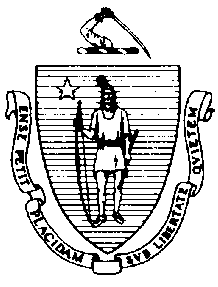 The Executive Office of Health and Human ServicesDepartment of Public HealthBureau of Environmental HealthCommunity Sanitation Program180 Beaman Street, West Boylston, MA 01583Phone: 508-792-7880 Fax: 508-792-7706TTY: 508-835-9796June 12, 2015Michael J. Ashe, Jr., SheriffHampden County Sheriff’s Department626 Randall RoadLudlow, MA 01056Re: Facility Inspection - Western Mass Women’s Correctional Center, ChicopeeDear Sheriff Ashe:In accordance with M.G.L. c. 111, §§ 5, 20, and 21, as well as Massachusetts Department of Public Health (Department) Regulations 105 CMR 451.000: Minimum Health and Sanitation Standards and Inspection Procedures for Correctional Facilities; 105 CMR 480.000: Storage and Disposal of Infectious or Physically Dangerous Medical or Biological Waste (State Sanitary Code, Chapter VIII); 105 CMR 590.000: Minimum Sanitation Standards for Food Establishments (State Sanitary Code Chapter X); the 1999 Food Code; 105 CMR 520.000 Labeling; and 105 CMR 205.000 Minimum Standards Governing Medical Records and the Conduct of Physical Examinations in Correctional Facilities; I conducted an inspection of the Western Mass Women’s Correctional Center on June 4, 2015 accompanied by Sergeant Thomas Kalil, EHSO. Violations noted during the inspection are listed below including 15 repeat violations:HEALTH AND SAFETY VIOLATIONS(* indicates conditions documented on previous inspection reports)LOBBY	No Violations NotedMale Bathroom	No Violations NotedFemale Bathroom	No Violations NotedJanitor’s Closet ( # AA-119)	No Violations NotedFemale Locker Room ( # AA-119)	No Violations NotedMale Locker Room ( # AA-118)105 CMR 451.123*		Maintenance: Ceiling vent dustyCENTRAL CONTROL	No Violations NotedBathroom	No Violations NotedJanitor’s Closet ( # AA-215)	No Violations NotedVISITING	No Violations NotedBathroom105 CMR 451.123*		Maintenance: Ceiling vent dustyJanitor’s Closet ( # AA-215)	No Violations NotedInmate Bathroom ( # AA-255)	No Violations NotedINTAKEInmate Intake Room/Search Room ( # AA-250)105 CMR 451.353*	Interior Maintenance: Ceiling vent dusty Inmate Property ( # AA-248)	No Violations NotedUrinalysis Room ( # AA-234)	No Violations NotedJanitor’s Closet ( # AA-235)	No Violations NotedStaff Bathroom ( # AA-238)	No Violations NotedCells # 1-3No Violations NotedInmate BathroomUnable to Inspect - In UseAA-273	No Violations NotedInmate Waiting	No Violations NotedLAUNDRY105 CMR 451.110(A)	Hygiene Supplies at Toilet and Handwash Sink: No paper towels at handwash sinkCENTRAL STORAGE	No Violations NotedInmate Bathroom ( # AA-127)105 CMR 451.126	Hot Water: Hot water temperature recorded at 1000FJanitor’s Closet ( # AA-128)	No Violations NotedStaff Bathroom ( # AA-129)	No Violations NotedBreak Room ( # AA-131)	No Violations NotedMAINTENANCE SHOP	No Violations NotedSECURITY MANAGEMENTStaff Bathroom	No Violations NotedKITCHENStaff Bathroom ( # AB-224)	No Violations NotedInmate Bathroom ( # AA-223)	No Violations NotedTool Room	No Violations NotedDry Storage	No Violations NotedJanitor’s Closet ( # AB-220)	No Violations NotedFreezerFC 4-501.11(A)			Maintenance and Operation, Equipment: Equipment not maintained in a state of good 					repair, ice buildup on floor near entranceMeat RefrigeratorFC 6-501.14	Maintenance and Operation; Cleaning: Ventilation Systems, fans inside refrigerator dirtyDairy/Produce RefrigeratorFC 6-501.14	Maintenance and Operation; Cleaning: Ventilation Systems, fans inside refrigerator dirty3-Bay Sink/Handwash SinkFC 4-501.114(C)(2)	Maintenance and Operation; Equipment: Quaternary ammonium solution lower than 	the manufacturers recommended concentrationServing LineFC 3-501.16(B)	Limitation of Growth of Organisms, Temperature and Time Control: Potentially hazardous food not held at the proper cold holding temperature, pasta salad and coleslaw held at 550FInmate Dining	No Violations NotedCulinary Kitchen	No Violations NotedStaff Dining 	No Violations NotedStaff Bathroom ( # AB-210)	No Violations NotedStaff Bathroom ( # AB-209)	No Violations NotedMEDICALDental Office ( # AA 326)	No Violations NotedDental Operations ( # AA-325)	No Violations NotedDental Office ( # AA-345)	No Violations NotedMedical Break Room ( # AA-349)FC 4-903.11(A)(2)	Protection of Clean Items, Storing: Single-service items not protected from contamination, forks and knives left uncoveredStaff Bathroom ( # AA-348)	Unable to Inspect – OccupiedExam Rooms	No Violations NotedMedical Waste105 CMR 480.500(A)(3)	Procedures; Records; Record-Keeping Log: Generator had no written documentation  for blood borne pathogen trainingJanitor’s Closet ( # AA-335)	No Violations NotedTub Room ( # AA-335)	No Violations NotedPRISON INDUSTRYBarber Shop	No Violations NotedInmate Bathroom ( # AB-349)105 CMR 451.123	Maintenance: Ceiling vent dirtyStaff Bathroom ( # AB-350)	No Violations NotedPROGRAMSClassroom (near Medical)	No Violations NotedBathroom ( # AA-309)105 CMR 451.123*	Maintenance: Ceiling vent dirtyJanitor’s Closet ( # AB-321)	No Violations NotedInmate Bathroom ( # AB-320)	No Violations NotedBreak Room ( # AB-341)	No Violations NotedStaff Bathroom ( # AB-340)	No Violations NotedClassrooms	No Violations NotedLibrary	No Violations NotedMINIMUM ALaundry	No Violations NotedStaff Bathroom ( # HMA-120)	No Violations NotedInmate Bathroom	No Violations NotedInmate Handicap Bathroom ( # HMA-125)	No Violations NotedJanitor’s Closet 105 CMR 451.353*	Interior Maintenance: Ceiling vent dirtyShowers				Unable to Inspect – In UseCells	No Violations NotedMINIMUM BLaundry	No Violations NotedStaff Bathroom 	No Violations NotedInmate Bathroom ( # HMA-217)	No Violations NotedInmate Handicap Bathroom ( # HMA-225)	No Violations NotedJanitor’s Closet	No Violations NotedShowers	No Violations NotedStorage Room	No Violations NotedCells	No Violations NotedUNIT 1 ADMINISTRATIONStaff Bathroom ( # HO-113)	No Violations NotedTriage ( # HO-111)	No Violations NotedPre-Trial Office	No Violations NotedJanitor’s Closet ( # HO-105)	No Violations NotedInmate Bathroom ( # HO-104)	No Violations NotedUNIT 1AJanitor’s Closet ( # HOA-116)105 CMR 451.353*	Interior Maintenance: Ceiling vent dirtyStorage Room ( # HOA-116)	No Violations NotedStaff Bathroom ( # HOA-117)	No Violations NotedLower Showers105 CMR 451.123	Maintenance: Soap scum on walls in shower # 4105 CMR 451.123	Maintenance: Ceiling vent dustyUpper Showers	No Violations NotedCells105 CMR 451.140	Adequate Ventilation: Inadequate ventilation, wall ventilation grille blocked in cell # 23UNIT 1BJanitor’s Closet ( # HOB-119)105 CMR 451.353	Interior Maintenance: Ceiling vent dirtyStorage Room ( # HOB-121) 	No Violations NotedDay Area	No Violations NotedStaff Bathroom ( # HOB-120)	No Violations NotedLower Showers105 CMR 451.123	Maintenance: Soap scum on floor in shower # 2 and handicap showerUpper Showers105 CMR 451.123	Maintenance: Soap scum on floor in shower # 3 and 4105 CMR 451.123	Maintenance: Ceiling vent dirtyCells105 CMR 451.405*	Finish of Cell Walls and Ceilings: Wall not easily cleanable, wall paint damaged in     cell # 2105 CMR 451.405	Finish of Cell Walls and Ceilings: Wall not easily cleanable, wall paint damaged in     cell # 3105 CMR 451.140	Adequate Ventilation: Inadequate ventilation, wall ventilation grille blocked in cell # 24UNIT 2 ADMINISTRATIONConference Room	No Violations NotedStaff Bathroom ( # HP-107)105 CMR 451.123	Maintenance: Ceiling vent dirtyInmate Bathroom ( # HP-104)	No Violations NotedJanitor’s Closet ( # HP-103)	No Violations NotedTriage ( # HP-105)	No Violations NotedUNIT 2AStorage Room ( # HP-113)	No Violations NotedLaundry	No Violations NotedJanitor’s Closet ( # HPA-115)	No Violations NotedDay Area	No Violations NotedStaff Bathroom ( # HPA-116)	No Violations NotedLower Showers	No Violations NotedUpper Showers105 CMR 451.123*	Maintenance: Ceiling vent dusty105 CMR 451.123*	Maintenance: Soap scum on shower floor in shower # 1-4105 CMR 451.123	Maintenance: Soap scum on shower walls in shower # 3 and 4Cells	No Violations NotedUNIT 2BLaundry105 CMR 451.110(A)	Hygiene Supplies at Toilet and Handwash Sink: No paper towels at handwash sinkStaff Bathroom ( # HPB-18)	No Violations NotedJanitor’s Closet ( # HPB-119)	No Violations NotedDay Area	No Violations NotedLower Showers105 CMR 451.123*	Maintenance: Ceiling vent dusty Upper Showers105 CMR 451.123	Maintenance: Soap scum on floor in shower # 3105 CMR 451.123*	Maintenance: Ceiling vent dusty Cells	No Violations NotedUNIT 3 ADMINISTRATIONInmate Bathroom ( # HS-103)	No Violations NotedJanitor’s Closet ( # HS-107)	No Violations NotedBreak Room ( # HS-119)	No Violations NotedTriage ( # HS-109)	No Violations NotedStaff Bathroom ( # HS-110)	No Violations NotedUNIT 3ALaundry105 CMR 451.126	Hot Water: Hot water temperature recorded at 1370F at handwash sinkJanitor’s Closet105 CMR 451.353*	Interior Maintenance: Wet mop stored in sinkCells	No Violations NotedLower Showers	No Violations NotedUpper Showers105 CMR 451.123	Maintenance: Shower # 1 out-of-order, water leaks out of shower and onto cell block floor when in useStaff Bathroom ( # HSA-113)	No Violations NotedStorage Room105 CMR 451.360	Protective Measures: Dead insects observed on floor near windowDay Area	No Violations NotedUNIT 3BJanitor’s Closet ( # HSB-103)105 CMR 451.353	Interior Maintenance: Wet mop stored in bucketLaundry	No Violations NotedStaff Bathroom ( # HSB-113)105 CMR 451.126	Hot Water: Hot water temperature recorded at 1390FLower Showers105 CMR 451.123	Maintenance: Water pooling outside shower # HSB 106Upper Showers	No Violations NotedDay Area	No Violations NotedStorage Room105 CMR 451.360	Protective Measures: Dead insects observed on floor near windowCells105 CMR 451.140	Adequate Ventilation: Inadequate ventilation, wall ventilation grille blocked in cell # 29Multi-Purpose Room	No Violations NotedObservations and Recommendations The inmate population was 266 at the time of inspection.At the time of inspection several shower curtains were missing in each shower room throughout all the cell blocks. The Department also observed only one shower in each shower room being used with the purpose of only one inmate showering at a time. The Department requests a copy of your facilities policy addressing inmate showering. This facility does not comply with the Department’s Regulations cited above. In accordance with 105 CMR 451.404, please submit a plan of correction within 10 working days of receipt of this notice, indicating the specific corrective steps to be taken, a timetable for such steps, and the date by which correction will be achieved. The plan should be signed by the Superintendent or Administrator and submitted to my attention, at the address listed above.To review the specific regulatory requirements please visit our website at www.mass.gov/dph/dcs and click on "Correctional Facilities" (available in both PDF and RTF formats).To review the Food Establishment regulations please visit the Food Protection website at www.mass.gov/dph/fpp and click on “Food Protection Regulations”. Then under “Retail” click “105 CMR 590.000 - State Sanitary Code Chapter X – Minimum Sanitation Standards for Food Establishments” and “1999 Food Code”.To review the Labeling regulations please visit the Food Protection website at www.mass.gov/dph/fpp and click on “Food Protection Regulations”. Then under “General Food Regulations” click “105 CMR 520.000: Labeling.” This inspection report is signed and certified under the pains and penalties of perjury.									Sincerely,									Kerry Wagner 									Environmental Health Inspector, CSP, BEHcc:	Suzanne K. Condon, Associate Commissioner, Director, BEH	Steven Hughes, Director, CSP, BEHJay Youmans, Director of Government AffairsMarylou Sudders, Secretary, Executive Office of Health and Human Services Carol Higgins O’Brien, Commissioner, DOC	Patricia Murphy, Assistant Superintendent	Sergeant Thomas Kalil, EHSOLisa Sanders, RS, CHO, Health Director, Chicopee Health Department 	Clerk, Massachusetts House of Representatives	Clerk, Massachusetts Senate	Daniel Bennett, Secretary, EOPSCHARLES D. BAKERGovernorKARYN E. POLITOLieutenant Governor  